Gexpro Services New Supplier Approval PacketTABLE OF CONTENTSSupplier Profile……………………………………………………………………………………..…	2Supplier Acknowledgment………………………………………………………………………….	4Insurance Certificate…………………………………………………………………………………	6Wire Banking Verification Form…………………………………….……….…………………..…	7Tax Form……………………………………………………………………………………………..…	8Supplier Assessment Survey……………………………………………………………………….	9Legal entity:  GS Operating, LLC dba Gexpro Services and GS Operating Hungary, LLC dba Gexpro Services (hereafter individually or collectively referred to as “Gexpro Services”)Please return all forms as indicated below in electronic format to the requesting Gexpro Services Representative: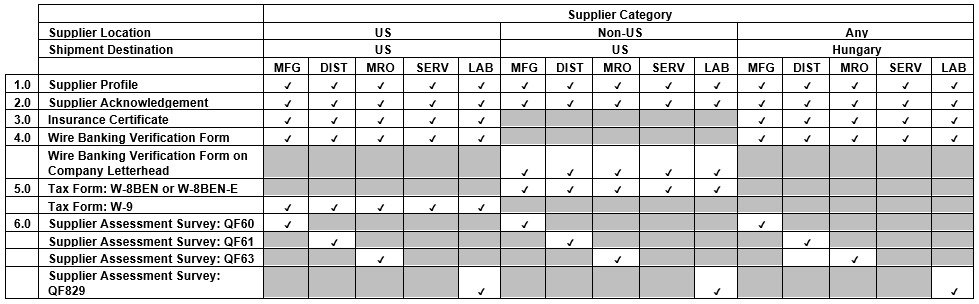 MFG = uses machines, tools, and labor in an industrial production environment to transform raw materials into finished goods.DIST = buys, stocks, packages, and resells finished goods but does not transform the finished goods.MRO = provides supplies or goods that are used within the production process, but that aren't part of the final product (i.e. gloves, masks)SERV = provides indirect consumable material (i.e. bags, crates, boxes) provides packaging that does not transform the finished goods (i.e. kitting).LAB = provides third party laboratory testing or calibration services	1.0 Supplier Profile  I. Company Information	To be completed in English:Supplier Name:	      Supplier Website:      Division/subsidiary (if applicable) of:	     Address:       City, State, Zip:      ,             Phone Number:         Fax Number:       Email Address:	     CEO/President:	      Controller:       Plant Manager:       Quality Manager:      	Purchasing Manager:       Customer Service Rep:      	Person who will receive Corrective Actions:	     Supplier Type:	 Manufacturer  Distributor  Manufacturer’s Rep  Service ProviderBusiness Category: Foreign Owned (FO)  Large Business Concern (LC)   Minority- Owned Business (MB) Native American Owned (NO)   Self-Certified Small Disadvantaged Business Concern (SD) Service-Disabled Veteran-Owned Small Business Concern (SV)   Small Business Concern (SB) Veteran-Owned Large Business (VL)   Veteran-Owned Small Business Concern (VS) Woman-Owned Large Business (WL)  Woman- Owned Small Business Concern (WS) Historically Underutilized Zone (HUB Zone) Small Business (HZ)Regulatory Support Capability:DFARS 252.225-7009   ITAR   RoHS/WEEE  REACH   Dodd-Frank DRC 3TG Conflict Mineral FreeCE   CCC   ATEX   PED   GOST-R   UL   ETL   California Prop 65Years in Business:	     	Product/Service at this Facility:	     Military/Aerospace:	     	Commercial:	     	Other:	     Personnel TotalsCompany:       Management:       Engineering:       Production:       Quality:      Union Shop (Y/N):       	If “Y” Provide Contract Expiration Date:         Plant Area:       	Capacity Utilization %:       	Number of shifts:       Trading Company Information (If Applicable)	Company Name:      Address:       City, State, Zip:      ,             Phone Number:       Fax Number:       Email Address:      II. ITAR (International Traffic in Arms Regulation) / CDG (Canadian Controlled Goods Directorate) Registration Status DeclarationSupplier ITAR Registration Declaration: Company Name:	       Registration Expiration Date:       Supplier CDG Registration Declaration: Company Name:	       Registration Expiration Date:       III. Hazardous ProductsDo you supply any products that are considered hazardous, or any products that are hazardous when shipped together?  (If yes, you must agree to provide an MSDS sheet with each shipment and comply with US Dept of Transportation regulations) 	Yes:      		No:      IV. Payment Terms (No Exceptions to choices below)     	Suppliers not offering cash discount will be paid in Net Average 75 days from receipt of material
     	If you wish to be paid in less than 75 days, you may enroll in one of the two Gexpro Services Accelerated Payment Programs.  The terms of the programs are as follows:           2.5% Average 30, Net Average 75 days from receipt of material.          Virtual MasterCard Payment (US Suppliers only). One Time MasterCard payments in lieu of Check payments in Net Average        30 Days. Gexpro Services does not charge any fees for participation in this program.  However, if your merchant charges fees, this will be your company’s responsibility.If above V-Card is selected, the following questions are mandatory:Company Name      Address      City      State      Zip      Accounts Receivable Phone Number      Accounts Receivable Contact Name      Accounts Receivable Email Address           	Comments regarding terms: ______________________________________________________     	Preferred Transacting Currency (Please note suppliers shipping to US will be required to transact in USD.  All exceptions must be approved in advance by Division Finance Manager)V. Payment Method     	Check (U.S. Banks) and W-9 (Domestic)           	Wire Transfer Form (EFT)VI. Other Key Terms:  INCO Terms 2010 and Title Passage: Unless otherwise agreed to by the parties, INCO terms shall be FOB.  Title transfers from supplier to buyer at (i) port of origin for international shipments; (ii) Seller’s dock for goods shipped directly to a non-Buyer’s facility; (iii) Buyer’s dock for goods shipped to Buyer’s facilityFreight Min:	     	or	Freight Min Lbs	     Min Order Amt $:	     	or	Min Order Lbs:	     Important Note:  To ensure timely payment, please submit all invoices to the address identified on the Purchase Order.  Do not mail invoices to any branch locations.2.0 Supplier Acknowledgment Supplier (Legal Name)	:       (“Supplier”)Address			:      City, State, Country, Zip	:      Attention			:      Tax ID (EIN, SSN or other)	:      RE:	Gexpro Services Supplier AcknowledgementDear Supplier:Gexpro Services is pleased to offer you the opportunity to sell your products through one or more of its sites.  To maintain its reputation as a first class supply chain solutions provider, Gexpro Services commits to provide its customers with top quality products from original equipment manufacturers, authorized distributors and/or other reputable vendors.  Accordingly, Gexpro Services requires that all suppliers acknowledge acceptance of the following terms prior to Gexpro Services agreeing to distribute any products or services.In consideration for Gexpro Services agreeing to sell Suppliers products and/or services (collectively “Products”), Supplier acknowledges and agrees as follows:Supplier is the original equipment manufacturer, the service provider, authorized distributor, reseller, representative and/or other authorized vendor for all Products offered for sale to Gexpro Services.Supplier warrants that the Products shall be new and covered by a warranty which is fully assignable by Gexpro Services to its customer.  Supplier also warrants that the Products shall be free from defects in material, workmanship and title, and will conform to the requirements of any applicable purchase order issued by Gexpro Services and accepted by Supplier.  Supplier further warrants that the Products will not contain asbestos.  Supplier agrees to defend Gexpro Services and any Gexpro Services customer, at Supplier’s expense, against all claims made against Gexpro Services or Gexpro Services’ customer, arising out of or relating to Supplier’s Products, including but not limited to, claims based on (1) breach of any of the warranties set forth in this agreement, (2) late performance (except excusable delays), (3) defective Products, (4) failure of Products to conform to specifications, or (5) infringement of any patent, trademark or copyright. Seller further agrees to indemnify Gexpro Services and Gexpro Services’ customer for all judgments, settlements, expenses and legal fees that Gexpro Services and Gexpro Services’ customer incurs arising from such claims, including, if Supplier fails to defend, legal fees and expenses of enforcement of this indemnity. Supplier shall keep confidential any technical, process, proprietary or economic information derived from drawings, models, specifications and any other data and/or information furnished by Gexpro Services or Gexpro Services’ customer (the “Confidential Information”) and shall not divulge, directly or indirectly, the Confidential Information for the benefit of any other party without Gexpro Services’ prior written consent. The restrictions in this Section regarding the Confidential Information shall not apply as to particular portions of the Confidential Information disclosed by Gexpro Services to Supplier if such information: (i) is or becomes generally available to the public other than as a result of disclosure by Supplier; (ii) was available on a non-confidential basis prior to its disclosure to Supplier; (iii) is or becomes available to Supplier on a non-confidential basis from a source other than Gexpro Services when such source is not, to the best of Supplier’s knowledge, subject to a confidentiality obligation with Gexpro Services, or (iv) was independently developed by Supplier, without reference to the Confidential Information, and Supplier can verify the development of such information by written documentation. Upon request of Gexpro Services, Supplier shall promptly return to Gexpro Services or destroy (with such destruction certified in writing by Supplier) all Confidential Information, including any copies thereof.   Supplier shall not make any announcement, take or release any photographs (except for its internal operation purposes for the manufacture and assembly of the goods), or release any information concerning this Agreement or any part thereof or with respect to its business relationship with Gexpro Services, to any third party, member of the public, press, business entity, or any official body except as required by applicable law, rule, injunction or administrative order without Gexpro Services’ prior written consentSupplier shall maintain during the term of this agreement, at its own expense, insurance coverage that is commercially reasonable given industry practice for a similarly situated business, but in no event shall such coverage be less than the minimum insurance requirements set forth in Section 3.0 of this agreement. Gexpro Services shall be added as an additional insured on the Commercial General Liability and Auto policies.  All required policies shall contain a waiver of Subrogation in favor of Gexpro Services.  Supplier’s insurance shall be primary to and non-contributory with any other insurance carried by Gexpro Services and/or its parent.  Supplier agrees to provide Gexpro Services notice of any change in, or cancellation of, the above insurance policies in accordance with policy provisions. Upon request, Supplier shall provide Gexpro Services with an insurance certificate reflecting the limits and terms.Supplier agrees to comply with all applicable laws and regulations where the Products are manufactured and/or delivered.Supplier acknowledges receipt of Gexpro Services’ Code of Conduct and Gexpro Services’ Supplier Code of Conduct which are available at www.gexproservices.com under supplier information.  Supplier further acknowledges that compliance with the principles contained therein is a material part of this agreement.    Supplier acknowledges and agrees that additional terms and specifications that appear on any purchase order issued by Gexpro Services and accepted by Supplier shall apply to that particular order.This agreement shall inure to the benefit of the parties hereto and their respective successors and/or assigns.This agreement and all disputes related to it shall be governed by the laws of the State of New York without giving effect to its conflict of law rules.Please acknowledge your acceptance of this agreement by having an authorized representative of Supplier sign in the space provided below.Sincerely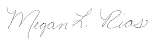 Megan RiosDirector, Global Sourcing and InventoryGexpro ServicesAcknowledged and agreed to by:SUPPLIERSignature: __________________________________Printed Name:      Title:      Date:      3.0 Insurance CertificateMINIMUM INSURANCE REQUIREMENTSSupplier shall maintain during the term of this agreement, at its own expense the following insurance coverage’s:Workers’ Compensation: Statutory Limits as required by law and, Employer’s Liability insurance with a minimum limit of $ 1,000,000 per accident or disease.Commercial General Liability insurance including Products Liability, Contractual Liability and Completed Operations coverage with a minimum limit of $ 1,000,000 per Occurrence/$ 2 million in the aggregate. The policy must be on an Occurrence BasisAutomobile Liability insurance with a minimum combined single limit of $ 1,000,000.Umbrella Liability Insurance with a minimum limit of $ 5,000,000 per Occurrence.Gexpro Services will be added as an additional insured’s on the Commercial General Liability and Auto policies.All required policies shall contain a waiver of Subrogation in favor of Gexpro Services.Suppliers insurance shall be primary to and non-contributory with any other insurance carried by Gexpro Services and/or its parent.Supplier agrees to provide Gexpro Services notice of any change in, or cancellation of, the above insurance policies in accordance with policy provisions. Upon request, Supplier shall provide Gexpro Services an insurance certificates reflecting the limits and terms set out aboveSellers Insurance Carriers must be acceptable to Gexpro Services and have a minimum AM Best rating of “A”.Attach an electronic copy of Supplier’s Certificate of Insurance / Product Liability to the Gexpro Services RepresentativeAnnually: Resubmit Updated Certificate of Insurance to Gexpro Services at suppliermanagement@gexproservices.com 4.0 Wire Banking Verification FormNon-US Suppliers Shipping to US: Wire Banking Verification Form must be printed on Supplier Letterhead.  If Manufacturer has an Import/Export license, manufacturer must complete and sign the Wire Banking Verification Form.  If Manufacturer does not have an Import/Export license, the Import/Export Entity that the manufacturer uses is required to complete and sign relevant Wire Banking Verification and EFT form information.SUPPLIER INFORMATION Above named Supplier hereby authorizes Gexpro Services to originate Automated Clearing House electronic funds transfer (EFT) credit entries to Supplier's account, as indicated below, for payment of goods and/or services.   BANKING INFORMATION-Wire Suppliers (Suppliers with Foreign banks) BANKING INFORMATION- ACH Suppliers (Suppliers with US Banks)Supplier acknowledges and agrees that the terms and conditions of all agreements with Gexpro Services concerning the method and timing of payments for goods and services shall be amended as provided herein.  Suppliers whose previous payments were remitted via check will receive funds via ACH three (3) calendar days after due date on invoice.  If payment date falls on a weekend or holiday, funds will be deposited the following business day.  Supplier shall be responsible for any loss, which may arise by reason of any error, mistake or fraud regarding the information Supplier has provided in this agreement.  This authority shall remain in effect until fifteen (15) days after Financial Institution, at address shown above, and Gexpro Services, at address shown below, have received written cancellation from Supplier. Notice of cancellation shall in no way affect credit or debit entries initiated prior to actual receipt and processing of notice. Supplier understands that Gexpro Services may suspend this Agreement at any time. By signing this Authorization, Supplier in no way relinquishes any legal right to dispute any item. Supplier Authorization:      					________________________	                    		          Authorized Name 	      		 (Signature Required)	  	   Title		                Date5.0 Tax Form5.1 W-8BEN or W-8BEN-E (Non-US Supplier Only)  Non-US Suppliers shipping to any US destination must submit either the W-8BEN or W-8BEN-E Certificate of Status of Beneficial Owner for United States Tax Withholding and Reporting.W-8BEN - Certificate of Foreign Status of Beneficial Owner for United States Tax Withholding and Reporting (Individuals)For Use By IndividualsDownload and Complete the W-8BEN form http://www.irs.gov/pub//irs-pdf////fw8ben.pdfInstructions to Complete the W-8BEN form can be found at http://www.irs.ustreas.gov/pub/irs-pdf/iw8ben.pdfW-8BEN-E - Certificate of Status of Beneficial Owner for United States Tax Withholding and Reporting (Entities)For Use By EntitiesDownload and Complete the W-8BEN-E form http://www.irs.gov/pub/irs-pdf/fw8bene.pdfInstructions to Complete the W-8BEN-E form can be found at http://www.irs.gov/pub/irs-pdf/iw8bene.pdf5.2 W-9 (US Supplier Only)  US Suppliers shipping to any US destination must submit the Request for Taxpayer Identification Number and Certification.W-9 - Certificate of Foreign Status of Beneficial Owner for United States Tax Withholding and Reporting (Individuals)Download and Complete the W-9 form http://www.irs.gov/pub/irs-pdf/fw9.pdf6.0 Supplier Assessment Survey6.1 Supplier Assessment – QF60 – ManufacturerALL MANUFACTURERS:The Supplier Assessment - Manufacturer, form QF60, is intended to furnish data about your Quality Management System (QMS) and its ability to assure and maintain the quality of your products and services.  All elements must be completed. Answer questions that do not pertain to you as N/A.Submit supplemental data on additional sheets as necessary.If you are ISO certified, please submit a digital copy of your registration certificate with this survey.The completed Supplier Assessment - Manufacturer – QF60 – and any supporting documentation must be submitted in electronic form when returning the supplier approval package.MEXICO / ASIA / INDIA / EASTERN EUROPE MANUFACTURERS:In addition to the steps above, contact your Gexpro Services Buyer to arrange an on-site audit.6.2 Supplier Assessment – QF61 – Distributor ALL DISTRIBUTORS:The Supplier Assessment - Distributor, form QF61, is intended to furnish data about your Quality Management System (QMS) and its ability to assure and maintain the quality of your products and services.  All elements must be completed. Answer questions that do not pertain to you as N/A.Submit supplemental data on additional sheets as necessary.If you are ISO certified, please submit a digital copy of your registration certificate with this survey.The completed Supplier Assessment - Distributor – QF61 – and any supporting documentation must be submitted in electronic form when returning the supplier approval package.MEXICO / ASIA / INDIA / EASTERN EUROPE DISTRIBUTORS:In addition to the steps above, contact your Gexpro Services Buyer to arrange an on-site audit.6.3 Supplier Assessment – QF63 – MRO SuppliersALL MRO SUPPLIERS:The Supplier Assessment - MRO, form QF63, is intended to furnish data about your Quality Management System (QMS) and its ability to assure and maintain the quality of your products and services.  All elements must be completed.  Answer questions that do not pertain to you as N/A.Submit supplemental data on additional sheets as necessary.If you are ISO certified, please submit a digital copy of your registration certificate with this survey.The completed Supplier Assessment - MRO - QF63 - and any supporting documentation must be submitted in electronic form when returning the supplier approval package.6.4 Supplier Assessment – QF829 – Laboratory ALL LABORATORIES:The Supplier Assessment - Distributor, form QF829, is intended to furnish data about your Quality Management System (QMS) and its ability to assure and maintain the quality of your products and services.  All elements must be completed. Answer questions that do not pertain to you as N/A.Submit supplemental data on additional sheets as necessary.If you are ISO certified, please submit a digital copy of your registration certificate with this survey.The completed Supplier Assessment - Laboratory – QF829 – and any supporting documentation must be submitted in electronic form when returning the supplier approval package.SUPPLIER NAME (“SUPPLIER”)DATEGEXPRO SERVICES SUPPLIER APCODEREMIT TO ADDRESS (HOW IT SHOULD APPEAR ON INVOICES)CITYSTATEZIP ACCOUNTING CONTACT NAMETELEPHONEFAX NUMBERIRS TAXPAYER ID (FEIN)EMAIL ADDRESS FOR REMITTANCE ADVICEPRIMARY BANK NAMEPRIMARY BANK ADDRESSPRIMARY BANK ADDRESSPRIMARY BANK ADDRESSPRIMARY BANK ADDRESSPRIMARY BANK ADDRESSPRIMARY BANK ADDRESSCITYSTATESTATEZIPZIPACCOUNT NUMBER/NAME or IBAN NumberABA ROUTING NUMBER or SWIFT CODEACCOUNT NUMBER/NAME or IBAN NumberABA ROUTING NUMBER or SWIFT CODEPHONEBANK CONTACT NAMEBANK CONTACT NAMEBANK CONTACT NAMEBANK CONTACT NAMEBANK CONTACT NAMEBANK ACCOUNT TYPECHECKING     SAVINGS INTERMEDIATE BANK NAME ( if Used)INTERMEDIATE BANK ADDRESSINTERMEDIATE BANK ADDRESSINTERMEDIATE BANK ADDRESSINTERMEDIATE BANK ADDRESSINTERMEDIATE BANK ADDRESSINTERMEDIATE BANK ADDRESSCITYSTATEZIPZIPCHIPS ID NumberABA ROUTING NUMBER CHIPS ID NumberABA ROUTING NUMBER CHIPS ID NumberABA ROUTING NUMBER PHONEBANK CONTACT NAMEBANK CONTACT NAMEBANK CONTACT NAMEBANK CONTACT NAMEBANK CONTACT NAMEBANK ACCOUNT TYPECHECKING     SAVINGS PRIMARY BANK NAMEPRIMARY BANK ADDRESSPRIMARY BANK ADDRESSPRIMARY BANK ADDRESSPRIMARY BANK ADDRESSCITYSTATEZIPACCOUNT NUMBERABA ROUTING NUMBER ACCOUNT NUMBERABA ROUTING NUMBER  PHONEBANK CONTACT NAMEBANK CONTACT NAMEBANK CONTACT NAMEBANK ACCOUNT TYPECHECKING     SAVINGS 